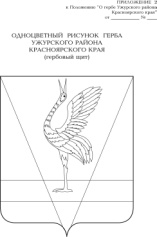 АДМИНИСТРАЦИЯ УЖУРСКОГО РАЙОНАКРАСНОЯРСКОГО КРАЯПОСТАНОВЛЕНИЕ11.02.2016            	                          	г. Ужур			         	            № 84 Об утверждении Устава Муниципального бюджетного  общеобразовательного учреждения «Михайловская средняя общеобразовательная школа имени Героя Советского Союза   А.К.Скрылёва» в новой редакции  	В связи с изменением наименования учреждения, выполняющего функции и полномочия учредителя в отношении учреждений образования Ужурского района, в соответствии с   Федеральным Законом Российской Федерации от 29.12.2012 № 273-ФЗ "Об образовании в Российской Федерации", руководствуясь Уставом Ужурского района, ПОСТАНОВЛЯЮ:	1. Утвердить   Устав   Муниципального  бюджетного общеобразовательного учреждения «Михайловская средняя общеобразовательная школа имени Героя Советского Союза   А.К.Скрылёва»  в новой редакции, согласно приложению.	2. Директору Муниципального бюджетного  общеобразовательного учреждения «Михайловская средняя общеобразовательная школа имени Героя Советского Союза   А.К.Скрылёва»  осуществить в установленном законом порядке регистрацию  Устава в новой редакции.	3. Контроль за выполнением постановления возложить на заместителя главы  по социальным и общим вопросам В.А. Богданову.         4.  Постановление вступает в силу со дня подписания.  Глава района		                                                                    К.Н. ЗарецкийУСТАВМУНИЦИПАЛЬНОГО БЮДЖЕТНОГО ОБЩЕОБРАЗОВАТЕЛЬНОГО УЧРЕЖДЕНИЯ«МИХАЙЛОВСКАЯ СРЕДНЯЯ ОБЩЕОБРАЗОВАТЕЛЬНАЯ ШКОЛА ИМЕНИ ГЕРОЯ СОВЕТСКОГО СОЮЗА А.К.СКРЫЛЁВА»(новая редакция)г. Ужур 2016ОглавлениеГлава 1. Общие положения1.1. Муниципальное бюджетное общеобразовательное учреждение «Михайловская средняя общеобразовательная школа имени Героя Советского Союза А.К.Скрылёва» (далее - Школа)  осуществляет свою деятельность в целях создания условий для реализации гарантированного конституционного права на получение общедоступного и бесплатного образования.1.2. Настоящий Устав Школы является основным локальным актом в системе правового регулирования на уровне Школы. Все локальные акты, принимаемые на данном уровне, не могут противоречить настоящему Уставу.Полное наименование Школы: Муниципальное бюджетное общеобразовательное учреждение «Михайловская средняя общеобразовательная школа имени Героя Советского Союза А.К.Скрылёва».Сокращенное наименование Школы: МБОУ «Михайловская СОШ им. ГСС А.К.Скрылёва».Местонахождения Школы:Юридический адрес: 662241, Красноярский край, Ужурский район,с. Михайловка, ул. Школьная, 1 Б.Фактические адреса:          1) 662241, Красноярский край, Ужурский район, с. Михайловка, ул. Школьная, 1 Б.         2) 662241, Красноярский край, Ужурский район, с. Михайловка, ул. Школьная, 2. 3) 662241,Красноярский край, Ужурский  район, с. Михайловка,       ул. Школьная 1 «А» - гараж;Организационно-правовая форма Школы: бюджетное учреждение.Тип  учреждения – общеобразовательное учреждение.В школе организованы дошкольные группы.1.3. Учредителем Школы является муниципальное образование Ужурский район Красноярского края (далее - Учредитель).Место нахождения Учредителя: Красноярский край, г. Ужур, ул. Ленина 21А. Полномочия Учредителя в отношении Школы осуществляет Муниципальное казенное учреждение «Управление образования Ужурского района», расположенное по адресу: 662253, г. Ужур, Красноярского края,   ул. Строителей, д.9.Учреждение находится в ведомственном подчинении Муниципального казенного учреждения «Управление образования Ужурского района».1.4. Школа руководствуется в своей деятельности законодательством Российской Федерации, законами Красноярского края, указами и распоряжениями Губернатора Красноярского края, постановлениями и распоряжениями Правительства Красноярского края, изданными в соответствии с ними нормативными правовыми актами органов исполнительной власти края,  приказами учредителя, нормативными правовыми актами муниципальных органов власти и настоящим Уставом.1.5. Школа является юридическим лицом, имеет обособленное имущество, закрепленное на праве оперативного управления или на ином законном основании, может иметь самостоятельный баланс, может от своего имени приобретать и осуществлять имущественные и личные неимущественные права, нести обязанности, быть истцом и ответчиком в суде. 1.6. Школа имеет лицевые счета в органах казначейства, может иметь печать установленного образца, штамп и бланки со своим наименованием, собственную эмблему и другие средства индивидуализации.1.7. Права юридического лица у Школы в части ведения финансово-хозяйственной деятельности, предусмотренной её Уставом и направленной на подготовку образовательного процесса, возникают с момента государственной регистрации Школы.1.8. Школа получает лицензию на осуществление образовательной деятельности и проходит государственную аккредитацию в соответствии с Федеральным законом от 29.12.2012 № 273-ФЗ  «Об образовании в Российской Федерации» и иными нормативными правовыми актами.1.9. Права Школы на выдачу своим выпускникам документа государственного образца о соответствующем уровне образования возникают с момента её государственной аккредитации, подтвержденной свидетельством о государственной аккредитации.1.10. Школа может иметь в своей структуре различные структурные подразделения, обеспечивающие осуществление образовательной деятельности с учетом уровня, вида и направленности реализуемых образовательных программ, формы обучения и режима пребывания обучающихся.Структурные подразделения Школы, в том числе филиалы и представительства, не являются юридическими лицами и действуют на основании устава Школы и положения о соответствующем структурном подразделении, утвержденного директором Школы.Руководители структурных подразделений назначаются директором Школы, и действуют на основании доверенности. 1.11. Медицинское обслуживание обучающихся в школе обеспечивается медицинским персоналом фельдшерского пункта                   с. Михайловка, на основании договора об оказании медицинских услуг МБУЗ Ужурская ЦРБ.  Медицинский персонал проводит лечебно-профилактические и оздоровительные мероприятия.  Медицинские услуги в пределах функциональных обязанностей медицинского персонала школы оказываются бесплатно.1.12. Организация питания обучающихся возлагается на Школу. Расписание занятий должно предусматривать перерыв достаточной продолжительности для питания обучающихся.1.13. В Школе создание и деятельность политических партий, религиозных организаций (объединений) не допускаются.Принуждение обучающихся к вступлению в общественные объединения, в том числе в политические партии, а также принудительное привлечение их к деятельности этих объединений и участию в агитационных кампаниях и политических акциях не допускается.1.14. К компетенции Школы относится:1) разработка и принятие правил внутреннего распорядка обучающихся, правил внутреннего трудового распорядка, иных локальных нормативных актов;2) материально-техническое обеспечение Школы, оборудование помещений в соответствии с государственными и местными нормами и требованиями, в том числе в соответствии с федеральными государственными образовательными стандартами, федеральными государственными требованиями, образовательными стандартами;3) предоставление учредителю и общественности ежегодного отчета о поступлении и расходовании финансовых и материальных средств, а также отчета о результатах самообследования;4) установление штатного расписания;5) прием на работу работников, заключение с ними и расторжение трудовых договоров, распределение должностных обязанностей, создание условий и организация дополнительного профессионального образования работников;6) разработка и утверждение образовательных программ;7) разработка и утверждение по согласованию с учредителем программы развития Школы;8) прием обучающихся в Школу;9) определение списка учебников в соответствии с утвержденным федеральным перечнем учебников, рекомендованных к использованию при реализации имеющих государственную аккредитацию образовательных программ начального общего, основного общего, образования, а также учебных пособий, допущенных к использованию при реализации указанных образовательных программ;10) осуществление текущего контроля успеваемости и промежуточной аттестации обучающихся, установление их форм, периодичности и порядка проведения;11) индивидуальный учет результатов освоения обучающимися образовательных программ, а также хранение в архивах информации об этих результатах на бумажных и (или) электронных носителях;12) использование и совершенствование методов обучения и воспитания, образовательных технологий, электронного обучения;13) проведение самообследования, обеспечение функционирования внутренней системы оценки качества образования;14) создание необходимых условий для охраны и укрепления здоровья, организации питания обучающихся и работников;15) создание условий для занятия обучающимися физической культурой и спортом;16) приобретение или изготовление бланков документов об образовании и (или) о квалификации;17) установление требований к одежде обучающихся, если иное не установлено Федеральным законом «Об образовании в Российской Федерации» или законодательством субъектов Российской Федерации;18) содействие деятельности общественных объединений обучающихся, родителей (законных представителей) несовершеннолетних обучающихся, осуществляемой в Школе и не запрещенной законодательством Российской Федерации;19) организация научно-методической работы, в том числе организация и проведение научных и методических конференций, семинаров;20) обеспечение создания и ведения официального сайта в сети "Интернет";21) иные вопросы в соответствии с законодательством Российской Федерации.Школа несет ответственность в установленном законодательством Российской Федерации порядке за невыполнение или ненадлежащее выполнение функций, отнесенных к ее компетенции, за реализацию не в полном объеме образовательных программ в соответствии с учебным планом, качество образования своих выпускников, а также за жизнь и здоровье обучающихся, работников. За нарушение или незаконное ограничение права на образование и предусмотренных законодательством об образовании прав и свобод обучающихся, родителей (законных представителей) несовершеннолетних обучающихся, нарушение требований к организации и осуществлению образовательной деятельности Школа и ее должностные лица несут административную ответственность в соответствии с Кодексом Российской Федерации об административных правонарушениях.Глава 2. Цели и задачи образовательного процесса2.1. Школа предоставляет следующие муниципальные услуги:- реализация основных общеобразовательных программ дошкольного образования;- реализация основных общеобразовательных программ начального общего образования;- реализация основных общеобразовательных программ основного общего образования;- реализация основных общеобразовательных программ среднего общего образования;- присмотр и уход;- предоставление питания;- реализация дополнительных общеразвивающих программ;- организация мероприятий;- организация отдыха детей и молодежи.       2.2. Деятельность Школы основывается на следующих принципах:1) признание приоритетности образования;2) обеспечение права каждого человека на образование, недопустимость дискриминации в сфере образования;3) гуманистический характер образования, приоритет жизни и здоровья человека, прав и свобод личности, свободного развития личности, воспитание взаимоуважения, трудолюбия, гражданственности, патриотизма, ответственности, правовой культуры, бережного отношения к природе и окружающей среде, рационального природопользования;4) единство образовательного пространства на территории Российской Федерации, защита и развитие этнокультурных особенностей и традиций народов Российской Федерации в условиях многонационального государства;5) создание благоприятных условий для интеграции системы образования Российской Федерации с системами образования других государств на равноправной и взаимовыгодной основе;6) светский характер образования;7) свобода выбора получения образования согласно склонностям и потребностям человека, создание условий для самореализации каждого человека, свободное развитие его способностей, включая предоставление права выбора форм получения образования, форм обучения, организации, осуществляющей образовательную деятельность, направленности образования в пределах, предоставленных системой образования, а также предоставление педагогическим работникам свободы в выборе форм обучения, методов обучения и воспитания;8) обеспечение права на образование в течение всей жизни в соответствии с потребностями личности, адаптивность системы образования к уровню подготовки, особенностям развития, способностям и интересам человека;9) демократический характер управления образованием, обеспечение прав педагогических работников, обучающихся, родителей (законных представителей) несовершеннолетних обучающихся на участие в управлении Школой;10) недопустимость ограничения или устранения конкуренции в сфере образования;11) сочетание государственного и договорного регулирования отношений в сфере образования.2.3. Школа осуществляет обучение и воспитание в интересах личности, общества, государства, обеспечивает охрану здоровья и создание благоприятных условий для разностороннего развития личности, в том числе возможности удовлетворения потребности обучающегося в самообразовании и получении дополнительного образования.2.4.Школа самостоятельна в организации образовательного процесса, установлении структуры управления,  подборе и расстановке кадров, научной, финансовой, хозяйственной и иной деятельности в пределах, определенных законодательством Российской Федерации и настоящим Уставом.Глава 3. Виды реализуемых образовательных программ3.1.  Школа осуществляет образовательный процесс в соответствии с уровнями общеобразовательных программ:-дошкольное образование (нормативный срок освоения 4 года);        - начальное общее образование (нормативный срок освоения 4 года);        - основное общее образование (нормативный срок освоения 5 лет);        - среднее общее образование (нормативный срок освоения 2 года).Содержание образования и условия организации обучения обучающихся с ограниченными возможностями здоровья определяются адаптированной образовательной программой, а для инвалидов также с индивидуальной программой реабилитации инвалида.	При наличии лицензии школа может осуществлять реализацию дополнительного образования детей и взрослых: дополнительные общеразвивающие программы. Программы начального общего, основного общего образования, среднего общего образования являются преемственными, то есть каждая последующая программа базируется на предыдущей.3.2. Дошкольное образование направлено на формирование общей культуры, развитие физических, интеллектуальных, нравственных, эстетических и личностных качеств, формирование предпосылок учебной деятельности, сохранение и укрепление здоровья детей дошкольного возраста.         3.3. Образовательные программы дошкольного образования направлены на разностороннее развитие детей дошкольного возраста с учетом их возрастных и индивидуальных особенностей, в том числе достижение детьми дошкольного возраста уровня развития, необходимого и достаточного для успешного освоения ими образовательных программ начального общего образования, на основе индивидуального подхода к детям дошкольного возраста и специфичных для детей дошкольного возраста видов деятельности. Освоение образовательных программ дошкольного образования не сопровождается проведением промежуточных аттестаций и итоговой аттестации обучающихся.         3.4. Содержание образовательного процесса в Школе определяется основной общеобразовательной программой дошкольного образования.Образовательная программа  реализуется с учетом возрастных и индивидуальных особенностей детей.3.5. Задачами начального общего образования являются формирование личности обучающегося, развитие его индивидуальных способностей, положительной мотивации и умений в учебной деятельности (овладение чтением, письмом, счетом, основными навыками учебной деятельности, элементами теоретического мышления, простейшими навыками самоконтроля, культурой поведения и речи, основами личной гигиены и здорового образа жизни).	Начальное общее образование является базой для получения основного общего образования.3.6. Задачей основного общего образования является становление и формирование личности обучающегося (формирование нравственных убеждений, эстетического вкуса и здорового образа жизни, высокой   культуры   межличностного   и   межэтнического   общения, овладение основами наук, государственным языком Российской Федерации, навыками умственного и физического труда, развитие склонностей, интересов, способности к социальному самоопределению).	Основное общее образование является базой для получения среднего  общего образования, начального и среднего профессионального образования.          Среднее общее образование  является завершающим этапом общеобразовательной подготовки, задача которого заключается в обеспечении освоения обучающимися общеобразовательных программ среднего  общего образования, развитие устойчивых познавательных интересов и творческих способностей школьников, формирование навыков самостоятельной учебной деятельности на основе дифференциации обучения.   По желанию родителей (законных представителей) обучающихся в школе может быть открыта группа кратковременного пребывания.3.7. Содержание образования в Школе определяется образовательной программой –  комплексом основных характеристик образования (объем, содержание, планируемые результаты), организационно-педагогических условий и в случаях, предусмотренных Федеральным законом, форм аттестации, который представлен в виде учебного плана, календарного учебного графика, рабочих программ учебных предметов, курсов, дисциплин (модулей), иных компонентов, а также оценочных и методических материалов.Образовательная программа разрабатывается и утверждается Школой самостоятельно.Школа разрабатывает образовательную программу в соответствии с федеральными государственными образовательными стандартами и с учетом соответствующих примерных основных образовательных программ.3.8. Школой, в соответствии с лицензией могу реализоваться дополнительные образовательные программы. 3.9. Учебная нагрузка, в том числе внеучебная нагрузка, расписание и режим занятий обучающихся определяются в соответствии с требованиями государственных санитарных эпидемиологических правил и нормативов. 3.10. Школа вправе осуществлять за счет средств физических и (или) юридических лиц платные образовательные услуги, не предусмотренные установленным муниципальным заданием.Оказание платных образовательных услуг, не предусмотренных муниципальным заданием осуществляется в соответствии с Положением о платных образовательных услугах, в котором указаны конкретные нормативно-правовые документы, в соответствии с которыми оказываются платные образовательные услуги, цель организации данных услуг, условия и порядок предоставления услуг, форма их оплаты и порядок распределения полученных доходов, утвержденного директором.Платные образовательные услуги не могут быть оказаны вместо образовательной деятельности, финансовое обеспечение которой осуществляется за счет бюджетных ассигнований.Глава 4.  Финансовое и материально-техническое обеспечение деятельности Школы4.1. Финансовое обеспечение деятельности Школы осуществляется путем предоставления субсидии.4.2. Школа самостоятельно осуществляет финансово-хозяйственную деятельность, в порядке, установленном законодательством Российской Федерации, имеет самостоятельный баланс и лицевой счет в органах казначейства.Наличие у Школы просроченной кредиторской задолженности, превышающей предельно допустимые значения, установленные органом, осуществляющим функции и полномочия Учредителя является основанием для расторжения трудового договора с Директором Школы по инициативе Работодателя в соответствии с Трудовым кодексом РФ.4.3. Финансовые и материальные средства Школы, закрепленные за ней Учредителем, используются  в соответствии с Уставом и изъятию не подлежат, если иное не предусмотрено законодательством Российской Федерации.4.4. Школа не вправе размещать денежные средства на депозитах в кредитных организациях, а также совершать сделки с ценными бумагами, если иное не предусмотрено федеральными законами.4.5. Источниками формирования имущества и финансовых ресурсов Школы являются:– собственные средства Школы;– бюджетные средства;– имущество, переданное Школе собственником;– средства, полученные от родителей (законных представителей), за предоставление обучающимися платных образовательных услуг, добровольные пожертвования других физических и юридических лиц;– доход, полученный от реализации продукции и услуг, а также от иных видов разрешенной деятельности, осуществляемой самостоятельно;– субсидии по итогам участия в конкурсах;– иные источники в соответствии с законодательством РФ.4.6. Собственником имущества Школы является муниципальное образование Ужурский район.Учредитель в порядке, установленном законодательством Российской Федерации, в целях обеспечения образовательной деятельности в соответствии с  уставом закрепляет за Школой объекты права собственности (землю, здания, сооружения, имущество, оборудование, а также другое необходимое имущество потребительского, социального, культурного и иного назначения), принадлежащие учредителю на праве собственности или арендуемые им у третьего лица (собственника).Земельные участки закрепляются за  общеобразовательным учреждением в бессрочное бесплатное пользование.4.7. Земельный участок, необходимый для выполнения Школой своих уставных задач, предоставляется ей на праве постоянного (бессрочного) пользования. Школа не вправе распоряжаться данным земельным участком.4.8. Объекты собственности, закрепленные за Школой, находятся в её оперативном управлении с момента передачи имущества. С момента фактической передачи имущества на Школу переходят обязанности по его учёту, инвентаризации и сохранности.При осуществлении права оперативного управления вверенным имуществом Школа обеспечивает его сохранность и использование по целевому назначению.4.9. Состав муниципального имущества, передаваемого Школе на праве оперативного управления, определяется уполномоченным органом. Указанное имущество передается Школе уполномоченным органом по акту приема-передачи, который должен содержать полное описание передаваемого имущества. Переданное имущество ставится на баланс Школы.Акт приема-передачи подписывается руководителями Школы и уполномоченного органа.4.10. 	Школа без согласия собственника не вправе распоряжаться особо ценным движимым имуществом, закрепленным за ней собственником или приобретенным Школой за счет средств, выделенных ей собственником на приобретение такого имущества, а также недвижимым имуществом. Перечни особо ценного движимого имущества определяются в порядке, установленном правовым актом Учредителя.Остальным, находящимся на праве оперативного управления имуществом, Школа вправе распоряжаться самостоятельно, если иное не предусмотрено нормами действующего законодательства.4.11. Уполномоченный орган вправе изъять у Школы излишнее, неиспользуемое, либо используемое не по назначению имущество, либо приобретенное Школой за счет средств, выделенных собственником на приобретение этого имущества. Имуществом, изъятым у Школы, собственник вправе распорядиться по своему усмотрению.4.12. Школе запрещается совершать сделки, возможными последствиями которых является отчуждение или обременение имущества, закрепленного за Школой, или имущества, приобретенного за счет средств, выделенных Школе собственником, за исключением случаев, если совершение таких сделок допускается федеральными законами.4.13. Крупная сделка может быть совершена Школой только с предварительного согласия соответствующего органа, осуществляющего функции и полномочия Учредителя.Крупной сделкой признается сделка или несколько взаимосвязанных сделок, связанная с распоряжением денежными средствами, отчуждением иного имущества (которым в соответствии с федеральным законом Школа вправе распоряжаться самостоятельно), а также с передачей такого имущества в пользование или в залог при условии, что цена такой сделки либо стоимость отчуждаемого или передаваемого имущества превышает 10 процентов балансовой стоимости активов Школы, определяемой по данным её бухгалтерской отчетности на последнюю отчетную дату.Крупная сделка, совершенная с нарушением требований абзаца первого настоящего пункта, может быть признана недействительной по иску Школы или её Учредителя, если будет доказано, что другая сторона о сделке знала или должна была знать об отсутствии предварительного согласия Учредителя Школы.Директор Школы несет ответственность перед Школой в размере убытков, причиненных Школе в результате совершения крупной сделки с нарушением требований абзаца первого настоящего пункта, независимо от того, была ли эта сделка признана недействительной.4.14. Школа вправе выступать арендатором или арендодателем имущества в соответствии с действующим законодательством.Школа с согласия Учредителя, на основании договора между Школой и медицинским учреждением имеет право предоставлять медицинскому учреждению в пользование движимое и недвижимое имущество для медицинского обслуживания обучающихся и работников образовательного учреждения и прохождения ими медицинского обследования. Между Школой и медицинским учреждением отношения могут осуществляться на безвозмездной основе.4.15. Школа отвечает по своим обязательствам всем находящимся у неё на праве оперативного управления имуществом, как закрепленным за ней собственником, так и приобретенным за счет доходов, полученных от приносящей доход деятельности, за исключением особо ценного движимого имущества, закрепленного за Школой собственником имущества или приобретенного учреждением за счет выделенных собственником имущества средств, а также недвижимого имущества.Собственник имущества Школы не несет ответственности по обязательствам Школы. Школа не несет ответственности по обязательствам Учредителя.Школа отвечает по своим обязательствам тем своим имуществом, на которое по законодательству Российской Федерации может быть обращено взыскание.4.16. Школа осуществляет страхование имущества, переданного ей в оперативное управление за счет средств, выделяемых ею на эти цели, согласно плану финансово-хозяйственной деятельности.4.17. Школа вправе вести приносящую доход деятельность, не являющуюся основным видом её деятельности, лишь постольку, поскольку это служит достижению целей, ради которых она создана, и соответствует указанным целям при условии, если такая деятельность указана в Уставе. Учредитель вправе приостановить приносящую доходы деятельность Школы, если она идет в ущерб образовательной деятельности, предусмотренной Уставом, до решения суда по этому вопросу.4.18. Если Школа осуществляет приносящую доход деятельность, то доходы, полученные от такой деятельности, и приобретенное за счёт этих доходов имущество,  поступают в самостоятельное распоряжение Школы. 4.19. В случаях и порядке, предусмотренных федеральными законами, по согласованию с уполномоченным органом Школа вправе вносить имущество, полученное от приносящей доход деятельности, вклада в уставной фонд хозяйственных обществ.4.20. Плоды, продукция и доходы от использования имущества, находящегося в оперативном управлении, а также имущество, приобретённое Школой по договору или иным основаниям, поступают в оперативное управление Школы в порядке, установленном законодательством. 4.21. Закупка товаров, работ, услуг для обеспечения муниципальных нужд осуществляется Школой в порядке, установленном контрактной системой в сфере закупок товаров, работ, услуг для обеспечения государственных и муниципальных нужд. Заключение гражданско-правовых договоров осуществляется Школой от своего имени.Глава 5. Управление Школой5.1. Управление Школой осуществляется на основе сочетания принципов единоначалия и коллегиальности.5.2. Компетенция Учредителя по управлению Школой определяются действующим законодательством,  настоящим Уставом и составляет:– право на реорганизацию и ликвидацию Школы;– утверждение Устава Школы, изменений Устава Школы;– получение ежегодного отчета от Школы о поступлении и расходовании финансовых и материальных средств, о результатах образовательной деятельности;– назначение  на должность и освобождение от должности директора Школы;– право контроля  за соблюдением законодательства при осуществлении уставной деятельности Школы;– осуществление иных полномочий, предусмотренных нормативными правовыми актами.5.3. Единоличным исполнительным органом Школы является директор, который осуществляет текущее руководство деятельностью Школы.Директор не может совмещать свою должность с другой руководящей должностью в Школе или вне её.5.4. Директор Школы:планирует и организует образовательный процесс, осуществляет контроль за его ходом и результатами, несет ответственность перед государством и обществом за качество и эффективность работы Школы;представляет интересы Школы в государственных, муниципальных и иных предприятиях, учреждениях, организациях, действует без доверенности от имени Школы;является распорядителем денежных средств Школы, в пределах своей компетенции, открывает и закрывает в учреждениях казначейства счета Школы;заключает от имени Школы договоры, не противоречащие законодательству РФ и уставным целям деятельности Школы;в пределах своей компетенции в соответствии с законодательством РФ издает инструкции, приказы и распоряжения, обязательные для исполнения работниками Школы, обучающимися и их родителями (законными представителями);организует работу по подготовке Школы к лицензированию и государственной аккредитации;утверждает Правила внутреннего трудового распорядка Школы и Правила поведения для обучающихся Школы, иные локальные акты, организует и контролирует их исполнение;организует разработку программы развития Школы и представляет ее на утверждение Совету Школы, организует реализацию утвержденной программы развития Школы;организует разработку, утверждение и внедрение в образовательный процесс образовательных и учебных программ, учебных планов и других учебно-методических документов;утверждает учебный план, годовой календарный график и расписание занятий;утверждает совместно с педагогическим советом «школьный компонент» общеобразовательных программ и представляет его на утверждение Совету Школы (после согласования с  педагогическим советом);разрабатывает и представляет на согласование Совету Школы план финансово-хозяйственной деятельности и организует его исполнение;представляет Совету Школы на утверждение отчет по итогам учебного и финансового года для последующего доклада Учредителю и отчета перед общественностью, содействует его обнародованию;налагает дисциплинарные взыскания на работников Школы в соответствии с действующим законодательством;осуществляет расстановку педагогических кадров;устанавливает должностные оклады, составляет и утверждает штатное расписание, должностные обязанности работников;принимает на работу и увольняет работников Школы;определяет надбавки к заработной плате творчески работающим педагогическим работникам, представляет работников Школы к премированию и награждению с учетом мнения педагогического совета;создает условия для творческого роста педагогических работников Школы, применения ими передовых форм и методов обучения, осуществления педагогических экспериментов;обеспечивает материально-технические и другие условия осуществления образовательного процесса в Школе, выполнение санитарно-гигиенических и противопожарных требований;формирует контингент обучающихся Школы;готовит мотивированное представление в Совет Школы об исключении обучающегося, на основании решения Совета Школы издает приказ об исключении обучающегося из Школы;обеспечивает создание в Школе необходимых условий для организации питания, медицинского обслуживания обучающихся, контролирует эту работу исполнителями;организует и совершенствует методическое обеспечение образовательного процесса, содействует деятельности учительских (педагогических) организаций, методических объединений, ученических и родительских объединений;обеспечивает учет, сохранность и пополнение учебно-материальной базы, учет и хранение документации, организует делопроизводство, ведение бухгалтерского учета и статистической отчетности Школы; организует работы по созданию и обеспечению условий проведения образовательного процесса в соответствии с действующим законодательством, Уставом Школы и локальными актами, возглавляет гражданскую оборону Школы; обеспечивает безопасную эксплуатацию инженерно-технических коммуникаций и оборудования, организует осмотры и ремонт зданий Школы;назначает ответственных лиц за соблюдение требований охраны труда в учебных кабинетах, мастерских, спортзале, а также во всех подсобных помещениях, утверждает должностные инструкции лиц, ответственных за охрану труда;контролирует совместно со своими заместителями деятельность педагогов и воспитателей, в том числе путем посещения уроков, всех других видов учебных занятий и учебно-воспитательных мероприятий;назначает председателей методических комиссий по предметам, классных руководителей, секретаря педагогического совета;является председателем педагогического совета и членом Совета Школы;решает все другие вопросы текущей деятельности Школы, не отнесенные к компетенции Совета Школы и Учредителя;несет ответственность перед обучающимися, их родителями (законными представителями), государством, обществом и Учредителем за результаты своей деятельности в соответствии с функциональными обязанностями, предусмотренными квалификационными требованиями, трудовым договором (контрактом) и Уставом.5.5. Органами управления в Школе являются: общее собрание трудового коллектива,Совет Школы, педагогический совет, методический совет, классные родительские собрания, родительский комитет Школы,школьный ПарламентОрганы управления действуют на основании Устава.5.6. Трудовой коллектив составляют все работники Школы. Полномочия трудового коллектива Школы осуществляются общим собранием трудового коллектива. Общее собрание трудового коллектива считается правомочным, если на нем присутствует не менее двух третей списочного состава работников Школы. Решения общего собрания трудового коллектива Школы принимаются простым большинством голосов присутствующих на собрании работников. Процедура голосования определяется общим собранием трудового коллектива Школы.Общее собрание трудового коллектива Школы имеет право:обсуждать и принимать коллективный договор;обсуждать правила внутреннего трудового распорядка Школы.Собрание проводится один раз в год, как правило, в III квартале.5.7. Совет Школы – это коллегиальный орган управления, состоящий из избранных, кооптированных и назначенных членов и имеющий управленческие полномочия по решению ряда важных вопросов функционирования и развития Школы, определенные настоящим Уставом. Совет Школы является высшим органом управления, так как он представляет интересы всех групп участников образовательного процесса, то есть обучающихся, родителей (законных представителей) и работников Школы.К компетенции Совета Школы относится:согласование компонента образовательного учреждения федерального государственного образовательного стандарта общего образования («школьного компонента») и профилей обучения;утверждение программы развития Школы;принятие Устава Школы, изменений в Устав Школы с последующим представлением Учредителю для утверждения;согласование выбора учебников из числа рекомендованных (допущенных) Министерством образования и науки РФ;установление режима занятий обучающихся, в том числе продолжительность учебной недели (пятидневная или шестидневная), время начала и окончания занятий;рассмотрение жалоб и заявлений обучающихся, родителей (законных представителей) на действия (бездействие) педагогического и административного персонала Школы;содействие привлечению внебюджетных средств для обеспечения деятельности и развития Школы, определение направлений и порядка их расходования;утверждение плана финансово-хозяйственной деятельности Школы;установление порядка распределения средств стимулирующей части фонда оплаты труда;утверждение отчета директора Школы по итогам учебного и финансового года;осуществление контроля за соблюдением здоровых и безопасных условий обучения и воспитания в Школе;ходатайство, при наличии оснований, перед директором Школы о расторжении трудового договора с педагогическими работниками и работниками из числа административного персонала;ходатайство, при наличии оснований, перед Учредителем о награждении, премировании, о других поощрениях директора Школы, а также о принятии к нему мер дисциплинарного воздействия, о расторжении с ним трудового договора;представление Учредителю и общественности ежегодного отчета по итогам учебного и финансового года. Совет Школы формируется с использованием процедур выборов и  назначения. Избираемыми членами Совета Школы являются  представители от родителей (законных представителей) обучающихся, представители от педагогических работников Школы.Педагогические работники в Совет Школы избираются на педагогическом совете Школы открытым голосованием.Представители родителей избираются в Совет Школы на классных родительских собраниях  открытым голосованием.В состав Совета Школы входит по должности директор Школы, а также назначенный представитель Учредителя. В состав Совета Школы кооптируются по решению последнего представители местной общественности, деятели экономики, науки, культуры из числа лиц, заинтересованных в успешном функционировании и развитии Школы и которые могут оказывать реальное содействие Школе. Общее количество членов Совета Школы – от 11 до 25 человек. Члены Совета Школы работают на общественных началах.Учредитель вправе распустить Совет Школы, если последний не проводит свои заседания в течение периода времени более шести месяцев или систематически (более двух раз) принимает решения, заведомо противоречащие законодательству Российской Федерации.Заседания Совета Школы проводятся по мере необходимости, но не реже одного раза в шесть месяцев, а также по инициативе Председателя, по требованию директора Школы, представителя Учредителя, по заявлению членов Совета Школы, подписанному не менее, чем одной четвертой частью членов от списочного состава Совета Школы.Заседания Совета Школы считаются правомочными, если присутствовало не менее половины его членов. Решения Совета Школы принимаются квалифицированным большинством (не менее 2/3 от числа присутствующих на заседании членов) по следующим вопросам:утверждение программы развития Школы;принятие Устава и изменений в Устав Школы;решение об исключении обучающегося из Школы;установление порядка распределения средств стимулирующей части фонда оплаты труда;ходатайство, при наличии оснований, перед Учредителем о расторжении с трудового договора с директором Школы.По другим вопросам своей компетенции решения Советом Школы принимаются простым большинством голосов от числа присутствующих на заседании членов и оформляются в виде решений.Решения и протоколы заседаний Совета Школы включаются в номенклатуру дел Школы и доступны для ознакомления всем участникам образовательного процесса Школы.Организационно-техническое, документационное обеспечение заседаний Совета Школы, подготовка аналитических, справочных и других материалов к заседаниям Совета Школы возлагается на директора Школы.Права и обязанности членов Совета Школы, регламент его работы, другие вопросы функционирования Совета Школы определяются Положением «О Совете Школы», утверждаемом Советом Школы.5.8. Педагогический совет Школы является постоянно действующим органом управления для рассмотрения основных вопросов образовательного процесса. Членами педагогического совета являются все педагогические работники Школы, включая совместителей.Решения педагогического совета, принятые в соответствии с нормативно – правовыми актами, если они не приостановлены директором Школы, являются обязательными для выполнения всеми членами педагогического коллектива. Председателем педагогического совета является директор Школы. Организацию выполнения решений педагогического совета осуществляет директор Школы и ответственные лица, указанные в решении.Педагогический совет Школы созывается по мере необходимости, но не реже четырех раз в год. Внеочередные заседания педагогического совета проводятся по требованию не менее одной трети педагогических работников Школы. Ход педагогических советов и решение оформляется протоколами. Протоколы хранятся в Школе постоянно.Заседания педагогического совета Школы являются правомочными, если присутствовало не менее двух третей педагогических работников Школы и решение считается принятым, если за него проголосовало более половины присутствующих педагогов. Процедура голосования определяется педагогическим советом Школы.Педагогический совет:разрабатывает образовательные программы Школы;утверждает план работы на учебный год;разрабатывает, принимает и представляет на утверждение Совету Школы распределение часов «школьного компонента»;обсуждает и принимает решения по любым вопросам, касающимся содержания образования;принимает решения о формах, сроках и порядке проведении промежуточной аттестации обучающихся;решает вопрос о допуске обучающихся выпускных 9-х, классов к государственной итоговой аттестации, награждении учащихся похвальной грамотой и похвальным листом, золотыми и серебряными медалями;решает вопросы о переводе обучающихся из класса в класс, переводе из класса в класс «условно», оставлении на повторный год обучения;обсуждает в случае необходимости успеваемость и поведение отдельных обучающихся в присутствии их родителей (законных представителей);утверждает характеристики учителей, представленных к почетному знаку «Почетный работник общего образования» и к почетному званию «Заслуженный учитель РФ».избирает членов в Совет Школы.5.9. Методический совет:членами методического совета являются все заместители директора по учебно- воспитательной работе, руководители школьных методических объединений, психолог;председателем методического совета является заместитель директора по учебно-воспитательной работе;заседание методического совета проводятся не реже одного раза в четверть;заседание методического совета является правомочным, если на нём присутствует не менее 2/3 членов методического совета;решения методического совета принимаются простым большинством голосов прямым открытым голосованием;ход заседаний методического совета и его решения оформляются протоколом.Полномочия методического совета:обсуждает, проводит выбор учебных планов, программ, учебников;руководит подготовкой и проведением научно-практических конференций, семинаров, практикумов и других мероприятий подобного рода;разрабатывает положения о конкурсах и фестивалях педагогического мастерства и организует их проведение;организует работу по повышению квалификации педагогических работников, развитию их творческой инициативы, обобщению и распространению опыта инновационной деятельности;согласовывает экспериментальные программы, организует работу педагогических советов и готовит проекты документов к ним.5.10. Органами управления родителей (законных представителей) обучающихся) являются классные родительские собрания, родительский комитет Школы.В состав классных родительских собраний входят все родители (законные представители) обучающихся класса.Полномочия  классных родительских собраний:классные родительские собрания избирают членов в родительский комитет Школы в количестве  двух человек;заслушивает информацию директора Школы, его заместителей или классного руководителя о соблюдении прав участников образовательного процесса;оказывает содействие педагогическому коллективу в проведении необходимой работы с неблагополучными семьями;оказывает помощь в организации деятельности кружков, секций, в проведении воспитательных мероприятий;избирает членов в Совет Школы.Родительский комитет Школы, являющийся органом управления, избирается на классных родительских собраниях.Решения родительского комитета Школы являются рекомендательными. Обязательными для исполнения являются только те решения, которые приняты в соответствии с законами РФ и в целях реализации которых издается приказ директора по Школе. В состав  родительского комитета Школы входят представители родителей (законных представителей) обучающихся в количестве двух человек  от каждого класса.Из своего состава  родительский комитет Школы избирает председателя и секретаря.Родительский комитет Школы работает по плану и регламенту, которые согласованы с директором Школы.Полномочия родительского комитета Школы:содействие директору Школы в совершенствовании условий для осуществления образовательного процесса, охраны жизни и здоровья обучающихся, свободного развития личности, в защите законных прав и интересов обучающихся, в организации и проведении общешкольных мероприятий;организация работы с родителями (законными представителями) обучающихся по разъяснению их прав и обязанностей, значения всестороннего воспитания ребенка в семье;взаимодействие с общественными организациями по вопросу пропаганды школьных традиций, уклада школьной жизни;взаимодействие с педагогическим коллективом по вопросам профилактики правонарушений, безнадзорности и беспризорности среди несовершеннолетних обучающихся. Заседание классных родительских собраний, родительского комитета Школы  являются правомочными, если на его заседании присутствует не менее 2/3 состава и решения считаются принятыми, если за них проголосовало не менее 2/3 присутствующих.Остальные полномочия органов управления Школы регламентируется отдельными локальными актами Школы. Глава 6. Локальные НОРМАТИВНЫЕ акты Школы6.1. Для обеспечения уставной деятельности, Школа может принимать локальные акты по основным вопросам организации и осуществления образовательной деятельности:приказы и распоряжения директора школы;инструкции;правила;положения;решения;протоколы;штатное расписание и иные локальные акты.6.2. Локальные акты утверждаются директором Школы и не могут противоречить настоящему Уставу и действующему законодательству Российской Федерации.Глава 7. Ликвидация и реорганизация Школы7.1. Школа может быть реорганизована в иную некоммерческую образовательную организацию в соответствии с законодательством Российской Федерации. Порядок реорганизации Школы устанавливается Учредителем.7.2. Ликвидация Школы может осуществляться:- в порядке, установленном Учредителем; - по решению суда в случае осуществления деятельности без надлежащей лицензии либо деятельности, запрещенной законом, либо деятельности, не соответствующей её уставным целям. Учредитель в случае принятия решения о ликвидации Школы назначает ликвидационную комиссию и устанавливает в соответствии с законодательством РФ порядок и сроки ликвидации Школы.7.3. При ликвидации Школы имущество, оставшееся после удовлетворения требований кредиторов, а также имущество, на которое в соответствии с федеральными законами не может быть обращено взыскание по обязательствам учреждения, передается ликвидационной комиссией собственнику имущества.7.4. Ликвидация Школы вследствие признания её несостоятельной (банкротом)  не допускается.7.5. Школа считается ликвидированной с момента внесения записи об этом в Единый государственный реестр юридических лиц.7.6. В случае прекращения деятельности  при ликвидации или реорганизации Школы, осуществляемых, как правило, по окончанию учебного года, а также в случае аннулирования соответствующей лицензии, лишения Школы государственной аккредитации, истечения срока действия свидетельства о государственной аккредитации Учредитель берёт на себя ответственность за перевод обучающихся с согласия родителей (законных представителей) в другие образовательные учреждения соответствующего типа.7.7. При реорганизации и ликвидации Школы, увольняемым работникам гарантируется соблюдение их прав и интересов в соответствии с действующим законодательством РФ.Глава 8. Заключительные положения8.1. Устав и изменения вносимые в Устав, принимаются Советом Школы, утверждаются Учредителем и регистрируются в установленном порядке.8.2. Работники Школы, родители (законные представители) обучающихся, обучающиеся  должны быть ознакомлены с настоящим Уставом.8.3. Изменения в Устав Школы (Устав в новой редакции) вступают в силу с момента их государственной регистрации.8.4.  Предыдущая редакция Устава Школы утрачивает силу с момента государственной регистрации Устава в новой редакции. Приложение  к постановлению                                                             администрации Ужурского района  от 11.02.2016 № 84Глава 1.Общие положенияГлава 2.Цели и задачи образовательного процессаГлава 3.Виды реализуемых образовательных программГлава 4.Финансовое и материально – техническое обеспечение школыГлава 5.Управление школойГлава 6.Локальные нормативные акты школыГлава 7.Ликвидация и реорганизация школыГлава 8.Заключительные положения